Ministère de l’Enseignement Supérieur et de la Recherche ScientifiqueRépublique Algérienne Démocratique et Populaireوزارة التعليــم العالــي و البحــث العلمــيMinistère de l’Enseignement Supérieur  et de la Recherche Scientifiqueوالتطويــر التكنولوجــيا لمديريـة العامـة للبحـث العلمـيUniversité Ibn Khaldoun de Tiaretجامعة ابن خلدون تيارتFaculté des sciences de la nature et de la vieكلية العلوم الطبيعة و الحياة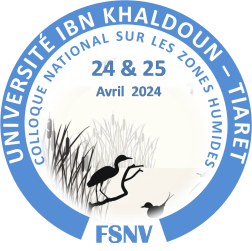 1er Colloque national sur les zones humides, Tiaret le 24 et 25 Avril 2024Fiche de participationNom : ………………………………….Prénom :…………………………………..Grade:………………………………………Fonction:………………………………………Établissement :……………………………………………………………………………………….Adresse : …………………………………………………………………..……………………………Tel/Fax : ……………………………………………………………Mobile : ……………………………………………………………E-mail : …………………………………………………………….Je souhaite présenter une communication : Oral 								PosterThème : ………………………………………………………………Intitulé de la communication:……………………………………………………………Title: in TNR (14 pts) TNR (14 pts) gras et centré Author 1 (Name, last name), Author2, Author 3, …. TNR (12 pts) gras et centrés 1 Affiliations of author 1, en TNR (10 pts) italiques et justifié 2 Affiliations of author 2, en TNR (10 pts) italiques et justifié3 Affiliations of author 3, en TNR (10 pts) italiques et justifiéRésumé TNR (12 pts) justifiéParagraph Paragraph Paragraph Paragraph Paragraph Paragraph Paragraph Paragraph Paragraph Paragraph Paragraph Paragraph Paragraph Paragraph Paragraph Paragraph Paragraph Paragraph Paragraph Paragraph Paragraph Paragraph Paragraph Paragraph.Paragraph Paragraph Paragraph Paragraph Paragraph Paragraph Paragraph Paragraph Paragraph Paragraph Paragraph Paragraph Paragraph Paragraph Paragraph Paragraph Paragraph Paragraph Paragraph Paragraph Paragraph Paragraph Paragraph Paragraph.Paragraph Paragraph Paragraph Paragraph Paragraph Paragraph Paragraph Paragraph Paragraph Paragraph Paragraph Paragraph Paragraph Paragraph Paragraph Paragraph Paragraph Paragraph Paragraph Paragraph Paragraph Paragraph Paragraph Paragraph.Paragraph Paragraph Paragraph Paragraph Paragraph Paragraph Paragraph Paragraph Paragraph Paragraph Paragraph Paragraph Paragraph Paragraph Paragraph Paragraph Paragraph Paragraph Paragraph Paragraph Paragraph Paragraph Paragraph Paragraph.Paragraph Paragraph Paragraph Paragraph Paragraph Paragraph Paragraph Paragraph Paragraph Paragraph Paragraph Paragraph Paragraph Paragraph Paragraph Paragraph Paragraph Paragraph Paragraph Paragraph Paragraph Paragraph Paragraph Paragraph.Paragraph Paragraph Paragraph Paragraph Paragraph Paragraph Paragraph Paragraph Paragraph Paragraph Paragraph Paragraph Paragraph Paragraph Paragraph Paragraph Paragraph Paragraph Paragraph Paragraph Paragraph Paragraph Paragraph Paragraph.Paragraph Paragraph Paragraph Paragraph Paragraph Paragraph Paragraph Paragraph Paragraph Paragraph Paragraph Paragraph Paragraph Paragraph Paragraph Paragraph Mots clés: keyword 1; Keyword 2; Keyword 3; Keyword 4; Keyword 5; Keyword 6. (Maximum: 6 mots clés).